В целях выявления и учета мнения и интересов жителей города Новосибирска по проекту постановления мэрии города Новосибирска «О проекте межевания территории квартала 222.01.08.01 в границах проекта планировки территории жилого района «ОбьГЭС» в Советском районе», в соответствии с Градостроительным кодексом Российской Федерации, Федеральным законом от 06.10.2003 № 131-ФЗ «Об общих принципах организации местного самоуправления в Российской Федерации», решением городского Совета Новосибирска от 25.04.2007 № 562 «О Положении о публичных слушаниях в городе Новосибирске», постановлениями мэрии города Новосибирска от 26.11.2014 № 10301 «Об утверждении проекта планировки территории жилого района «ОбьГЭС» в Советском районе»,  от 27.12.2016 № 6034 «О подготовке проекта межевания территории квартала 222.01.08.01 в границах проекта планировки территории жилого района «ОбьГЭС» в Советском районе», руководствуясь Уставом города Новосибирска, ПОСТАНОВЛЯЮ:1. Назначить публичные слушания по проекту постановления мэрии города Новосибирска «О проекте межевания территории квартала 222.01.08.01 в границах проекта планировки территории жилого района «ОбьГЭС» в Советском районе» (приложение).2. Провести 18.04.2017 в 11.00 час. публичные слушания по адресу: Российская Федерация, Новосибирская область, город Новосибирск, Красный проспект, 50, каб. 230.3. Создать организационный комитет по подготовке и проведению публичных слушаний (далее – организационный комитет) в следующем составе:4. Определить местонахождение организационного комитета по адресу: Российская Федерация, Новосибирская область, город Новосибирск, Красный проспект, 50, каб. 410, почтовый индекс: 630091, адрес электронной почты: egaljanova@admnsk.ru, контактный телефон 227-50-08.5. Предложить жителям города Новосибирска не позднее пяти дней до даты проведения публичных слушаний направить в организационный комитет свои предложения по вынесенному на публичные слушания проекту постановления мэрии города Новосибирска «О проекте межевания территории квартала 222.01.08.01 в границах проекта планировки территории жилого района «ОбьГЭС» в Советском районе». Предложения по проекту, вынесенному на публичные слушания, могут быть представлены в организационный комитет по истечении указанного срока, но не позднее трех дней со дня проведения публичных слушаний, указанные предложения не подлежат анализу экспертами, но могут быть учтены при доработке проекта. 6. Организационному комитету организовать мероприятия, предусмотренные частью 5 статьи 28 Градостроительного кодекса Российской Федерации, для доведения до жителей города информации о проекте межевания территории квартала 222.01.08.01 в границах проекта планировки территории жилого района «ОбьГЭС» в Советском районе.7. Возложить на Тимонова Виктора Александровича, заместителя начальника департамента строительства и архитектуры мэрии города Новосибирска  главного архитектора города, ответственность за организацию и проведение первого заседания организационного комитета.8. Департаменту строительства и архитектуры мэрии города Новосибирска разместить постановление и информационное сообщение о проведении публичных слушаний на официальном сайте города Новосибирска в информационно-телекоммуникационной сети «Интернет».9. Департаменту информационной политики мэрии города Новосибирска обеспечить опубликование постановления и информационного сообщения о проведении публичных слушаний.10. Контроль за исполнением постановления возложить на заместителя мэра города Новосибирска – начальника департамента строительства и архитектуры мэрии города Новосибирска.Гальянова2275008ГУАиГПриложениек постановлению мэриигорода Новосибирскаот  27.03.2017№ 1248Проект постановления мэриигорода НовосибирскаВ целях определения местоположения границ образуемых и изменяемых земельных участков, с учетом протокола публичных слушаний и заключения о результатах публичных слушаний, в соответствии с Градостроительным кодексом Российской Федерации, решением Совета депутатов города Новосибирска от 21.05.2008 № 966 «О Порядке подготовки документации по планировке территории города Новосибирска», постановлением мэрии города Новосибирска от 26.11.2014 № 10301 «Об утверждении проекта планировки территории жилого района «ОбьГЭС» в Советском районе», руководствуясь Уставом города Новосибирска, ПОСТАНОВЛЯЮ:1. Утвердить проект межевания территории квартала 222.01.08.01 в границах проекта планировки территории жилого района «ОбьГЭС» в Советском районе (приложение).2. Департаменту строительства и архитектуры мэрии города Новосибирска разместить постановление на официальном сайте города Новосибирска в информационно-телекоммуникационной сети «Интернет».3. Департаменту информационной политики мэрии города Новосибирска в течение семи дней со дня издания постановления обеспечить опубликование постановления.4. Контроль за исполнением постановления возложить на заместителя мэра города Новосибирска – начальника департамента строительства и архитектуры мэрии города Новосибирска.Гальянова2275008ГУАиГПриложениек постановлению мэриигорода Новосибирскаот ___________ № _______ПРОЕКТмежевания территории квартала 222.01.08.01 в границах проекта планировки территории жилого района «ОбьГЭС» в Советском районеЧертеж межевания территории (приложение).____________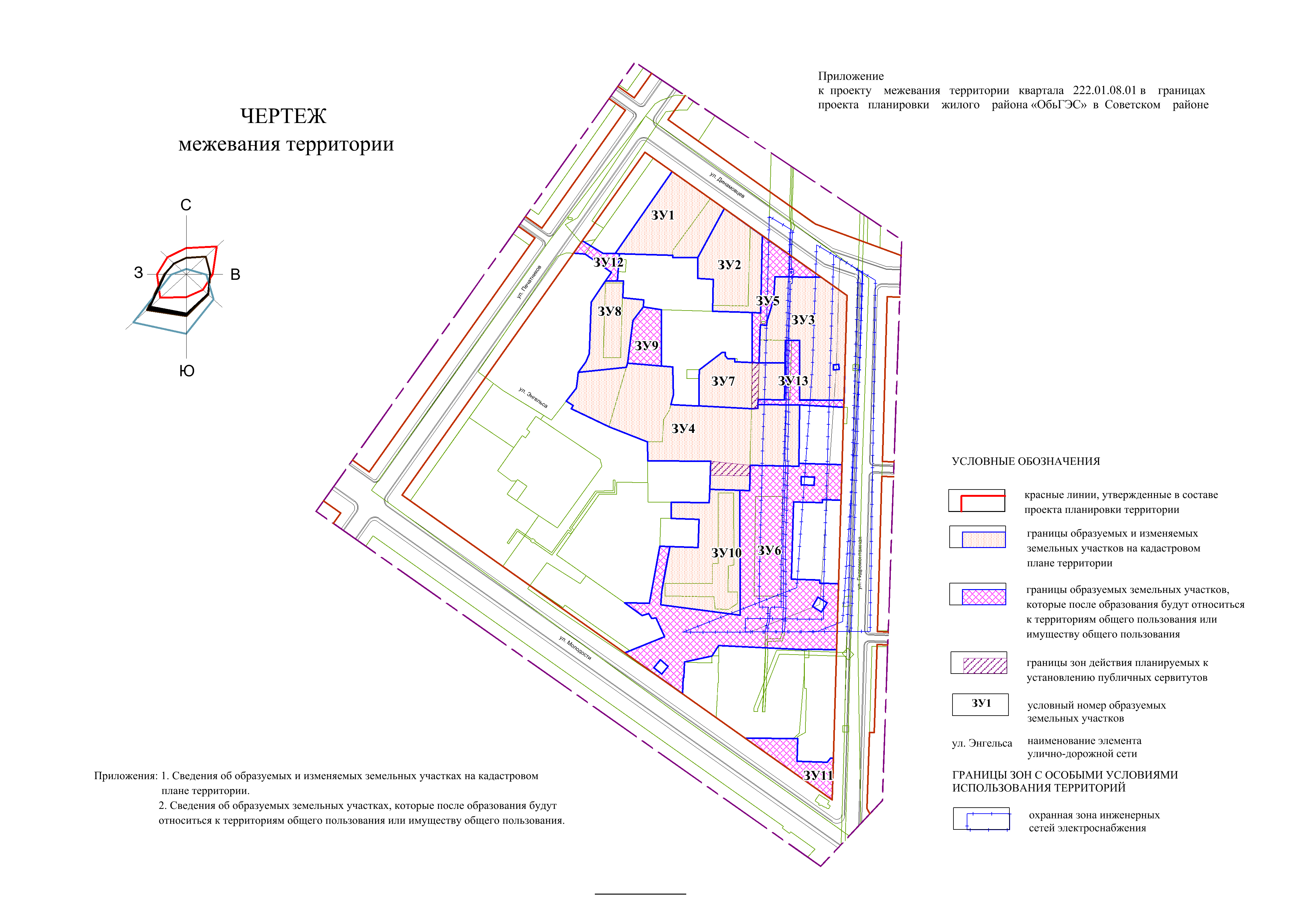 Приложение 1 к чертежу межевания территории СВЕДЕНИЯоб образуемых и изменяемых земельных участках на кадастровом плане территории____________Приложение 2 к чертежу межевания территорииСВЕДЕНИЯоб образуемых земельных участках, которые после образования будут относитьсяк территориям общего пользования или имуществу общего пользования____________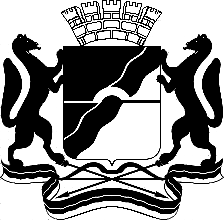 МЭРИЯ ГОРОДА НОВОСИБИРСКАПОСТАНОВЛЕНИЕОт  	  27.03.2017		№          1248	О назначении публичных слушаний по проекту постановления мэрии города Новосибирска «О проекте межевания территории квартала 222.01.08.01 в границах проекта планировки территории жилого района «ОбьГЭС» в Советском районе»Бакулова Екатерина Ивановнаначальник отдела градостроительной подготовки территорий Главного управления архитектуры и градостроительства мэрии города Новосибирска;Галимова Ольга Лингвинстоновнаначальник отдела планировки территории города Главного управления архитектуры и градостроительства мэрии города Новосибирска;Гальянова Елена Николаевнаконсультант отдела градостроительной подготовки территорий Главного управления архитектуры и градостроительства мэрии города Новосибирска;Игнатьева Антонида Ивановна–начальник Главного управления архитектуры и градостроительства мэрии города Новосибирска;Колеснева Екатерина Анатольевна–главный специалист отдела застройки городских территорий Главного управления архитектуры и градостроительства мэрии города Новосибирска;Кухарева Татьяна Владимировна–ведущий специалист отдела градостроительной подготовки территорий Главного управления архитектуры и градостроительства мэрии города Новосибирска;Оленников Дмитрий Михайловичглава администрации Советского района города Новосибирска;Позднякова Елена Викторовназаместитель начальника Главного управления архитектуры и градостроительства мэрии города Новосибирска;Столбов Виталий Николаевич–заместитель начальника Главного управления архитектуры и градостроительства мэрии города Новосибирска;Тимонов Виктор Александровичзаместитель начальника департамента строительства и архитектуры мэрии города Новосибирска – главный архитектор города.Исполняющий обязанностимэра города НовосибирскаГ. П. ЗахаровО проекте межевания территории квартала 222.01.08.01 в границах проекта планировки территории жилого района «ОбьГЭС» в Советском районеМэр города НовосибирскаА. Е. ЛокотьУсловный номер земельного участка на чертежеУчетный номеркадастрового кварталаВид разрешенного использования образуемых земельных участков в соответствии с проектом планировки территорииПлощадь образуемых и изменяемых земельных участков и их частей, гаАдрес земельного участка12345ЗУ 154:35:091895Многоэтажная жилая застройка (высотная застройка) 0,5215Российская Федерация, Новосибирская область, город Новосибирск, ул. Печатников, 12ЗУ 254:35:091895Образование и просвещение 0,4918Российская Федерация, Новосибирская область, город Новосибирск, ул. Печатников, 14ЗУ 354:35:091895Магазины 0,7876Российская Федерация, Новосибирская область, город Новосибирск, ул. Гидромонтажная, 53ЗУ 454:35:091895Здравоохранение 1,4927Российская Федерация, Новосибирская область, город Новосибирск, ул. Энгельса, 20ЗУ 554:35:091895Общее пользование территории 0,2130Российская Федерация, Новосибирская область, город Новосибирск, ул. Гидромонтажная, (53)ЗУ 654:35:091895Общее пользование территории 1,9612Российская Федерация, Новосибирская область, город Новосибирск, ул. Молодости, (24)ЗУ 754:35:091895Спорт 0,3708Российская Федерация, Новосибирская область, город Новосибирск, ул. Энгельса, 14/1ЗУ 854:35:091895Среднеэтажная жилая застройка 0,3506Российская Федерация, Новосибирская область, город Новосибирск, ул. Печатников, 8ЗУ 954:35:091895Общее пользование территории 0,1651Российская Федерация, Новосибирская область, город Новосибирск, ул. Печатников, (8)ЗУ 1054:35:091895Многоэтажная жилая застройка (высотная застройка) 0,7379Российская Федерация, Новосибирская область, город Новосибирск, ул. Молодости, 24ЗУ 1154:35:091895Общее пользование территории0,1867Российская Федерация, Новосибирская область, город Новосибирск, ул. Молодости, (25)ЗУ 1254:35:091895Общее пользование территории0,0663Российская Федерация, Новосибирская область, город Новосибирск, ул. Печатников, (6)ЗУ 1354:35:091895Общее пользование территории0,1330Российская Федерация, Новосибирская область, город Новосибирск, ул. Энгельса, (20)Итого:7,4782Условный номер земельного участка на чертежеУчетный номеркадастрового кварталаНаименование вида разрешенного использования образуемых земельных участков в соответствии с проектом планировки территорииПлощадь образуемых и изменяемых земельных участков и их частей, гаАдрес земельного участка12345ЗУ 554:35:091895Общее пользование территории 0,2130Российская Федерация, Новосибирская область, город Новосибирск, ул. Гидромонтажная, (53)ЗУ 654:35:091895Общее пользование территории 1,9612Российская Федерация, Новосибирская область, город Новосибирск, ул. Молодости, (24)ЗУ 954:35:091895Общее пользование территории 0,1651Российская Федерация, Новосибирская область, город Новосибирск, ул. Печатников, (8)ЗУ 1154:35:091895Общее пользование территории 0,1867Российская Федерация, Новосибирская область, город Новосибирск, ул. Молодости, (25)ЗУ 1254:35:091895Общее пользование территории 0,0663Российская Федерация, Новосибирская область, город Новосибирск, ул. Печатников, (6)ЗУ 1354:35:091895Общее пользование территории 0,1330Российская Федерация, Новосибирская область, город Новосибирск, ул. Энгельса, (20)Итого:2,7253